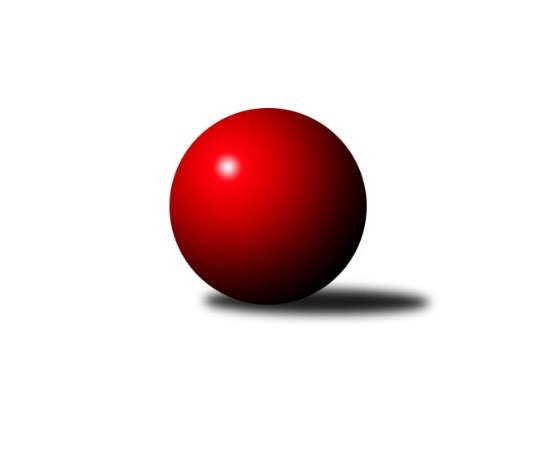 Č.11Ročník 2013/2014	29.4.2024 Severomoravská divize 2013/2014Statistika 11. kolaTabulka družstev:		družstvo	záp	výh	rem	proh	skore	sety	průměr	body	plné	dorážka	chyby	1.	TJ Jiskra Rýmařov ˝A˝	11	8	2	1	110 : 66 	(66.0 : 66.0)	2519	18	1733	786	30.6	2.	TJ  Odry ˝A˝	11	8	0	3	116 : 60 	(83.0 : 49.0)	2579	16	1768	811	22.9	3.	TJ Sokol Chvalíkovice ˝A˝	11	7	1	3	107 : 69 	(74.0 : 58.0)	2583	15	1763	820	28.6	4.	SKK Jeseník ˝A˝	11	7	0	4	100 : 76 	(73.5 : 58.5)	2601	14	1787	814	26.7	5.	TJ Pozemstav Prostějov	11	7	0	4	95 : 81 	(61.0 : 71.0)	2502	14	1726	775	36.5	6.	TJ Horní Benešov ˝B˝	11	5	0	6	92 : 84 	(71.5 : 60.5)	2607	10	1764	843	29	7.	TJ Opava ˝B˝	11	5	0	6	90 : 86 	(75.5 : 56.5)	2554	10	1727	827	28.1	8.	TJ Sokol Sedlnice ˝A˝	11	5	0	6	86 : 90 	(63.0 : 69.0)	2530	10	1744	787	36.8	9.	KK Minerva Opava ˝A˝	11	5	0	6	76 : 100 	(60.5 : 71.5)	2526	10	1732	794	21.9	10.	Sokol Přemyslovice ˝B˝	11	4	1	6	81 : 95 	(64.0 : 68.0)	2508	9	1732	775	33.3	11.	KK Hranice ˝A˝	11	4	1	6	79 : 97 	(64.0 : 68.0)	2497	9	1728	769	31.8	12.	KK Lipník nad Bečvou ˝A˝	11	4	0	7	76 : 100 	(57.0 : 75.0)	2461	8	1711	750	36.7	13.	SKK Ostrava B	11	3	0	8	64 : 112 	(55.5 : 76.5)	2446	6	1698	748	36.6	14.	TJ Opava ˝C˝	11	2	1	8	60 : 116 	(55.5 : 76.5)	2451	5	1710	742	43.1Tabulka doma:		družstvo	záp	výh	rem	proh	skore	sety	průměr	body	maximum	minimum	1.	TJ  Odry ˝A˝	6	5	0	1	68 : 28 	(50.0 : 22.0)	2668	10	2725	2622	2.	TJ Jiskra Rýmařov ˝A˝	5	5	0	0	60 : 20 	(32.0 : 28.0)	2594	10	2678	2530	3.	TJ Sokol Chvalíkovice ˝A˝	5	4	1	0	56 : 24 	(38.0 : 22.0)	2473	9	2506	2403	4.	TJ Horní Benešov ˝B˝	6	4	0	2	59 : 37 	(41.5 : 30.5)	2644	8	2711	2559	5.	TJ Pozemstav Prostějov	5	4	0	1	51 : 29 	(30.0 : 30.0)	2614	8	2645	2564	6.	TJ Opava ˝B˝	6	4	0	2	56 : 40 	(43.5 : 28.5)	2622	8	2723	2522	7.	KK Hranice ˝A˝	6	4	0	2	54 : 42 	(39.0 : 33.0)	2532	8	2598	2460	8.	Sokol Přemyslovice ˝B˝	5	3	1	1	45 : 35 	(31.5 : 28.5)	2573	7	2632	2529	9.	KK Lipník nad Bečvou ˝A˝	6	3	0	3	56 : 40 	(40.0 : 32.0)	2462	6	2481	2432	10.	TJ Sokol Sedlnice ˝A˝	5	3	0	2	45 : 35 	(31.5 : 28.5)	2539	6	2593	2432	11.	SKK Ostrava B	5	3	0	2	44 : 36 	(36.5 : 23.5)	2451	6	2499	2408	12.	SKK Jeseník ˝A˝	6	3	0	3	51 : 45 	(40.5 : 31.5)	2607	6	2659	2520	13.	KK Minerva Opava ˝A˝	5	3	0	2	40 : 40 	(29.5 : 30.5)	2624	6	2694	2531	14.	TJ Opava ˝C˝	6	2	1	3	42 : 54 	(36.5 : 35.5)	2496	5	2531	2408Tabulka venku:		družstvo	záp	výh	rem	proh	skore	sety	průměr	body	maximum	minimum	1.	SKK Jeseník ˝A˝	5	4	0	1	49 : 31 	(33.0 : 27.0)	2600	8	2713	2492	2.	TJ Jiskra Rýmařov ˝A˝	6	3	2	1	50 : 46 	(34.0 : 38.0)	2506	8	2627	2428	3.	TJ  Odry ˝A˝	5	3	0	2	48 : 32 	(33.0 : 27.0)	2562	6	2627	2437	4.	TJ Sokol Chvalíkovice ˝A˝	6	3	0	3	51 : 45 	(36.0 : 36.0)	2601	6	2679	2544	5.	TJ Pozemstav Prostějov	6	3	0	3	44 : 52 	(31.0 : 41.0)	2483	6	2625	2340	6.	TJ Sokol Sedlnice ˝A˝	6	2	0	4	41 : 55 	(31.5 : 40.5)	2529	4	2659	2400	7.	KK Minerva Opava ˝A˝	6	2	0	4	36 : 60 	(31.0 : 41.0)	2510	4	2607	2409	8.	TJ Opava ˝B˝	5	1	0	4	34 : 46 	(32.0 : 28.0)	2547	2	2613	2427	9.	TJ Horní Benešov ˝B˝	5	1	0	4	33 : 47 	(30.0 : 30.0)	2599	2	2619	2568	10.	Sokol Přemyslovice ˝B˝	6	1	0	5	36 : 60 	(32.5 : 39.5)	2497	2	2570	2423	11.	KK Lipník nad Bečvou ˝A˝	5	1	0	4	20 : 60 	(17.0 : 43.0)	2461	2	2546	2376	12.	KK Hranice ˝A˝	5	0	1	4	25 : 55 	(25.0 : 35.0)	2490	1	2565	2405	13.	TJ Opava ˝C˝	5	0	0	5	18 : 62 	(19.0 : 41.0)	2442	0	2543	2167	14.	SKK Ostrava B	6	0	0	6	20 : 76 	(19.0 : 53.0)	2445	0	2542	2365Tabulka podzimní části:		družstvo	záp	výh	rem	proh	skore	sety	průměr	body	doma	venku	1.	TJ Jiskra Rýmařov ˝A˝	11	8	2	1	110 : 66 	(66.0 : 66.0)	2519	18 	5 	0 	0 	3 	2 	1	2.	TJ  Odry ˝A˝	11	8	0	3	116 : 60 	(83.0 : 49.0)	2579	16 	5 	0 	1 	3 	0 	2	3.	TJ Sokol Chvalíkovice ˝A˝	11	7	1	3	107 : 69 	(74.0 : 58.0)	2583	15 	4 	1 	0 	3 	0 	3	4.	SKK Jeseník ˝A˝	11	7	0	4	100 : 76 	(73.5 : 58.5)	2601	14 	3 	0 	3 	4 	0 	1	5.	TJ Pozemstav Prostějov	11	7	0	4	95 : 81 	(61.0 : 71.0)	2502	14 	4 	0 	1 	3 	0 	3	6.	TJ Horní Benešov ˝B˝	11	5	0	6	92 : 84 	(71.5 : 60.5)	2607	10 	4 	0 	2 	1 	0 	4	7.	TJ Opava ˝B˝	11	5	0	6	90 : 86 	(75.5 : 56.5)	2554	10 	4 	0 	2 	1 	0 	4	8.	TJ Sokol Sedlnice ˝A˝	11	5	0	6	86 : 90 	(63.0 : 69.0)	2530	10 	3 	0 	2 	2 	0 	4	9.	KK Minerva Opava ˝A˝	11	5	0	6	76 : 100 	(60.5 : 71.5)	2526	10 	3 	0 	2 	2 	0 	4	10.	Sokol Přemyslovice ˝B˝	11	4	1	6	81 : 95 	(64.0 : 68.0)	2508	9 	3 	1 	1 	1 	0 	5	11.	KK Hranice ˝A˝	11	4	1	6	79 : 97 	(64.0 : 68.0)	2497	9 	4 	0 	2 	0 	1 	4	12.	KK Lipník nad Bečvou ˝A˝	11	4	0	7	76 : 100 	(57.0 : 75.0)	2461	8 	3 	0 	3 	1 	0 	4	13.	SKK Ostrava B	11	3	0	8	64 : 112 	(55.5 : 76.5)	2446	6 	3 	0 	2 	0 	0 	6	14.	TJ Opava ˝C˝	11	2	1	8	60 : 116 	(55.5 : 76.5)	2451	5 	2 	1 	3 	0 	0 	5Tabulka jarní části:		družstvo	záp	výh	rem	proh	skore	sety	průměr	body	doma	venku	1.	KK Hranice ˝A˝	0	0	0	0	0 : 0 	(0.0 : 0.0)	0	0 	0 	0 	0 	0 	0 	0 	2.	Sokol Přemyslovice ˝B˝	0	0	0	0	0 : 0 	(0.0 : 0.0)	0	0 	0 	0 	0 	0 	0 	0 	3.	SKK Ostrava B	0	0	0	0	0 : 0 	(0.0 : 0.0)	0	0 	0 	0 	0 	0 	0 	0 	4.	TJ Opava ˝B˝	0	0	0	0	0 : 0 	(0.0 : 0.0)	0	0 	0 	0 	0 	0 	0 	0 	5.	TJ Jiskra Rýmařov ˝A˝	0	0	0	0	0 : 0 	(0.0 : 0.0)	0	0 	0 	0 	0 	0 	0 	0 	6.	SKK Jeseník ˝A˝	0	0	0	0	0 : 0 	(0.0 : 0.0)	0	0 	0 	0 	0 	0 	0 	0 	7.	TJ Sokol Chvalíkovice ˝A˝	0	0	0	0	0 : 0 	(0.0 : 0.0)	0	0 	0 	0 	0 	0 	0 	0 	8.	KK Minerva Opava ˝A˝	0	0	0	0	0 : 0 	(0.0 : 0.0)	0	0 	0 	0 	0 	0 	0 	0 	9.	TJ Sokol Sedlnice ˝A˝	0	0	0	0	0 : 0 	(0.0 : 0.0)	0	0 	0 	0 	0 	0 	0 	0 	10.	KK Lipník nad Bečvou ˝A˝	0	0	0	0	0 : 0 	(0.0 : 0.0)	0	0 	0 	0 	0 	0 	0 	0 	11.	TJ  Odry ˝A˝	0	0	0	0	0 : 0 	(0.0 : 0.0)	0	0 	0 	0 	0 	0 	0 	0 	12.	TJ Horní Benešov ˝B˝	0	0	0	0	0 : 0 	(0.0 : 0.0)	0	0 	0 	0 	0 	0 	0 	0 	13.	TJ Opava ˝C˝	0	0	0	0	0 : 0 	(0.0 : 0.0)	0	0 	0 	0 	0 	0 	0 	0 	14.	TJ Pozemstav Prostějov	0	0	0	0	0 : 0 	(0.0 : 0.0)	0	0 	0 	0 	0 	0 	0 	0 Zisk bodů pro družstvo:		jméno hráče	družstvo	body	zápasy	v %	dílčí body	sety	v %	1.	Václav Smejkal 	SKK Jeseník ˝A˝ 	18	/	11	(82%)		/		(%)	2.	Karel Chlevišťan 	TJ  Odry ˝A˝ 	18	/	11	(82%)		/		(%)	3.	Josef Touš 	SKK Jeseník ˝A˝ 	18	/	11	(82%)		/		(%)	4.	Tomáš Slavík 	KK Minerva Opava ˝A˝ 	18	/	11	(82%)		/		(%)	5.	Vlastimil Skopalík 	TJ Horní Benešov ˝B˝ 	17	/	11	(77%)		/		(%)	6.	Milan Dědáček 	TJ Jiskra Rýmařov ˝A˝ 	16	/	9	(89%)		/		(%)	7.	Adam Chvostek 	TJ Sokol Sedlnice ˝A˝ 	16	/	10	(80%)		/		(%)	8.	Vladimír Peter 	TJ Opava ˝B˝ 	16	/	11	(73%)		/		(%)	9.	Karel Škrobánek 	TJ Opava ˝C˝ 	16	/	11	(73%)		/		(%)	10.	Vladimír Valenta 	TJ Sokol Chvalíkovice ˝A˝ 	16	/	11	(73%)		/		(%)	11.	Richard Štětka 	KK Lipník nad Bečvou ˝A˝ 	16	/	11	(73%)		/		(%)	12.	Pavel Kovalčík 	TJ Opava ˝B˝ 	14	/	10	(70%)		/		(%)	13.	Josef Pilatík 	TJ Jiskra Rýmařov ˝A˝ 	14	/	10	(70%)		/		(%)	14.	David Hendrych 	TJ Sokol Chvalíkovice ˝A˝ 	14	/	11	(64%)		/		(%)	15.	Jaroslav Tezzele 	TJ Jiskra Rýmařov ˝A˝ 	14	/	11	(64%)		/		(%)	16.	Stanislav Ovšák 	TJ  Odry ˝A˝ 	14	/	11	(64%)		/		(%)	17.	Milan Janyška 	TJ Sokol Sedlnice ˝A˝ 	14	/	11	(64%)		/		(%)	18.	Aleš Staněk 	TJ Sokol Chvalíkovice ˝A˝ 	13	/	8	(81%)		/		(%)	19.	Anna Ledvinová 	KK Hranice ˝A˝ 	13	/	11	(59%)		/		(%)	20.	Michal Klich 	TJ Horní Benešov ˝B˝ 	12	/	6	(100%)		/		(%)	21.	Vladimír Hudec 	KK Hranice ˝A˝ 	12	/	9	(67%)		/		(%)	22.	Miroslav Plachý 	TJ Pozemstav Prostějov 	12	/	9	(67%)		/		(%)	23.	Marek Frydrych 	TJ  Odry ˝A˝ 	12	/	9	(67%)		/		(%)	24.	Vladislav Pečinka 	TJ Horní Benešov ˝B˝ 	12	/	9	(67%)		/		(%)	25.	Věra Tomanová 	TJ Jiskra Rýmařov ˝A˝ 	12	/	9	(67%)		/		(%)	26.	Lenka Pouchlá 	SKK Ostrava B 	12	/	10	(60%)		/		(%)	27.	Miroslav Složil 	SKK Ostrava B 	12	/	10	(60%)		/		(%)	28.	Zdeněk Macháček 	KK Lipník nad Bečvou ˝A˝ 	12	/	10	(60%)		/		(%)	29.	Jakub Hendrych 	TJ Sokol Chvalíkovice ˝A˝ 	12	/	10	(60%)		/		(%)	30.	Stanislava Ovšáková 	TJ  Odry ˝A˝ 	12	/	11	(55%)		/		(%)	31.	Petr Dankovič 	TJ Horní Benešov ˝B˝ 	11	/	11	(50%)		/		(%)	32.	Zdeněk Janoud 	SKK Jeseník ˝A˝ 	11	/	11	(50%)		/		(%)	33.	Jan Stuchlík 	TJ Sokol Sedlnice ˝A˝ 	10	/	7	(71%)		/		(%)	34.	Jana Frydrychová 	TJ  Odry ˝A˝ 	10	/	8	(63%)		/		(%)	35.	Roman Rolenc 	TJ Pozemstav Prostějov 	10	/	8	(63%)		/		(%)	36.	Josef Čapka 	TJ Pozemstav Prostějov 	10	/	8	(63%)		/		(%)	37.	Jan Sedláček 	Sokol Přemyslovice ˝B˝ 	10	/	10	(50%)		/		(%)	38.	Miroslav Ondrouch 	Sokol Přemyslovice ˝B˝ 	10	/	10	(50%)		/		(%)	39.	Milan Jahn 	TJ Opava ˝B˝ 	10	/	10	(50%)		/		(%)	40.	Jiří Šoupal 	Sokol Přemyslovice ˝B˝ 	10	/	10	(50%)		/		(%)	41.	Pavel Martinec 	KK Minerva Opava ˝A˝ 	10	/	10	(50%)		/		(%)	42.	Petr Hendrych 	KK Lipník nad Bečvou ˝A˝ 	10	/	10	(50%)		/		(%)	43.	Josef Matušek 	TJ Jiskra Rýmařov ˝A˝ 	10	/	10	(50%)		/		(%)	44.	Milan Dvorský 	Sokol Přemyslovice ˝B˝ 	10	/	10	(50%)		/		(%)	45.	Petr Pavelka 	KK Hranice ˝A˝ 	10	/	11	(45%)		/		(%)	46.	Dominik Böhm 	SKK Ostrava B 	10	/	11	(45%)		/		(%)	47.	Tomáš Valíček 	TJ Opava ˝C˝ 	10	/	11	(45%)		/		(%)	48.	Pavel Močár 	Sokol Přemyslovice ˝B˝ 	9	/	9	(50%)		/		(%)	49.	Martin Zaoral 	TJ Pozemstav Prostějov 	8	/	5	(80%)		/		(%)	50.	Petr Dvorský 	TJ  Odry ˝A˝ 	8	/	6	(67%)		/		(%)	51.	Roman Beinhauer 	TJ Sokol Chvalíkovice ˝A˝ 	8	/	6	(67%)		/		(%)	52.	Ladislav Janáč 	TJ Jiskra Rýmařov ˝A˝ 	8	/	6	(67%)		/		(%)	53.	Petr Hendrych 	TJ Opava ˝B˝ 	8	/	7	(57%)		/		(%)	54.	Zdeněk Chlopčík 	KK Minerva Opava ˝A˝ 	8	/	9	(44%)		/		(%)	55.	Dana Lamichová 	TJ Opava ˝C˝ 	8	/	9	(44%)		/		(%)	56.	Rudolf Haim 	TJ Opava ˝B˝ 	8	/	9	(44%)		/		(%)	57.	Martin Juřica 	TJ Sokol Sedlnice ˝A˝ 	8	/	9	(44%)		/		(%)	58.	Miroslav Dimidenko 	TJ  Odry ˝A˝ 	8	/	9	(44%)		/		(%)	59.	Maciej Basista 	TJ Opava ˝B˝ 	8	/	10	(40%)		/		(%)	60.	Dalibor Vinklar 	KK Hranice ˝A˝ 	8	/	10	(40%)		/		(%)	61.	Radek Hendrych 	TJ Sokol Chvalíkovice ˝A˝ 	8	/	10	(40%)		/		(%)	62.	Tomáš Polášek 	SKK Ostrava B 	8	/	10	(40%)		/		(%)	63.	Jiří Vrba 	SKK Jeseník ˝A˝ 	8	/	10	(40%)		/		(%)	64.	Eva Růžičková 	TJ Pozemstav Prostějov 	8	/	11	(36%)		/		(%)	65.	Petr Šulák 	SKK Jeseník ˝A˝ 	7	/	10	(35%)		/		(%)	66.	Tomáš Fraus 	TJ Pozemstav Prostějov 	6	/	4	(75%)		/		(%)	67.	Vladimír Heiser 	KK Minerva Opava ˝A˝ 	6	/	6	(50%)		/		(%)	68.	Michal Blažek 	TJ Opava ˝C˝ 	6	/	6	(50%)		/		(%)	69.	František Tokoš 	TJ Pozemstav Prostějov 	6	/	6	(50%)		/		(%)	70.	František Opravil 	KK Hranice ˝A˝ 	6	/	7	(43%)		/		(%)	71.	Jaroslav Ledvina 	KK Hranice ˝A˝ 	6	/	7	(43%)		/		(%)	72.	Jaroslav Chvostek 	TJ Sokol Sedlnice ˝A˝ 	6	/	8	(38%)		/		(%)	73.	Jitka Szczyrbová 	KK Lipník nad Bečvou ˝A˝ 	6	/	8	(38%)		/		(%)	74.	Vladimír Kostka 	TJ Sokol Chvalíkovice ˝A˝ 	6	/	9	(33%)		/		(%)	75.	Martin Bilíček 	TJ Horní Benešov ˝B˝ 	6	/	9	(33%)		/		(%)	76.	Josef Němec 	TJ Opava ˝B˝ 	6	/	9	(33%)		/		(%)	77.	Zdeněk Skala 	TJ Sokol Sedlnice ˝A˝ 	6	/	9	(33%)		/		(%)	78.	Aleš Fischer 	KK Minerva Opava ˝A˝ 	6	/	9	(33%)		/		(%)	79.	Zdeněk Grulich 	Sokol Přemyslovice ˝B˝ 	6	/	10	(30%)		/		(%)	80.	Petr Rak 	TJ Horní Benešov ˝B˝ 	6	/	11	(27%)		/		(%)	81.	Jiří Vrba 	SKK Jeseník ˝A˝ 	4	/	3	(67%)		/		(%)	82.	Daneš Šodek 	SKK Ostrava B 	4	/	5	(40%)		/		(%)	83.	Zdeněk Macháček 	KK Lipník nad Bečvou ˝A˝ 	4	/	5	(40%)		/		(%)	84.	Michal Blažek 	TJ Horní Benešov ˝B˝ 	4	/	5	(40%)		/		(%)	85.	Jiří Fárek 	SKK Jeseník ˝A˝ 	4	/	6	(33%)		/		(%)	86.	Jaroslav Tobola 	TJ Sokol Sedlnice ˝A˝ 	4	/	6	(33%)		/		(%)	87.	Jaroslav Heblák 	TJ Jiskra Rýmařov ˝A˝ 	4	/	7	(29%)		/		(%)	88.	Petr Schwalbe 	TJ Opava ˝C˝ 	4	/	7	(29%)		/		(%)	89.	Jiří Terrich 	KK Hranice ˝A˝ 	4	/	7	(29%)		/		(%)	90.	Josef Jurda 	TJ Pozemstav Prostějov 	4	/	8	(25%)		/		(%)	91.	Vilém Zeiner 	KK Lipník nad Bečvou ˝A˝ 	4	/	9	(22%)		/		(%)	92.	Josef Plšek 	KK Minerva Opava ˝A˝ 	4	/	9	(22%)		/		(%)	93.	Jan Pavlosek 	SKK Ostrava B 	4	/	9	(22%)		/		(%)	94.	Rudolf Tvrdoň 	TJ Opava ˝C˝ 	4	/	11	(18%)		/		(%)	95.	Luděk Slanina 	KK Minerva Opava ˝A˝ 	4	/	12	(17%)		/		(%)	96.	Jan Stískal 	TJ Pozemstav Prostějov 	3	/	3	(50%)		/		(%)	97.	Antonín Hendrych 	TJ Sokol Chvalíkovice ˝A˝ 	2	/	1	(100%)		/		(%)	98.	Oldřich Pajchl 	Sokol Přemyslovice ˝B˝ 	2	/	1	(100%)		/		(%)	99.	Iveta Babincová 	TJ  Odry ˝A˝ 	2	/	1	(100%)		/		(%)	100.	Jiří Kolář 	KK Lipník nad Bečvou ˝A˝ 	2	/	1	(100%)		/		(%)	101.	Lukáš Sedláček 	Sokol Přemyslovice ˝B˝ 	2	/	1	(100%)		/		(%)	102.	Rostislav Cundrla 	SKK Jeseník ˝A˝ 	2	/	1	(100%)		/		(%)	103.	Veronika Poláčková 	TJ Sokol Sedlnice ˝A˝ 	2	/	1	(100%)		/		(%)	104.	Jaromír Hendrych ml. 	TJ Horní Benešov ˝B˝ 	2	/	1	(100%)		/		(%)	105.	Jana Kulhánková 	KK Lipník nad Bečvou ˝A˝ 	2	/	1	(100%)		/		(%)	106.	Luděk Zeman 	TJ Horní Benešov ˝B˝ 	2	/	2	(50%)		/		(%)	107.	Marcela Jurníčková 	Sokol Přemyslovice ˝B˝ 	2	/	2	(50%)		/		(%)	108.	Jaroslav Koppa 	KK Lipník nad Bečvou ˝A˝ 	2	/	3	(33%)		/		(%)	109.	Jan Špalek 	KK Lipník nad Bečvou ˝A˝ 	2	/	3	(33%)		/		(%)	110.	Zdeněk Kuna 	SKK Ostrava B 	2	/	8	(13%)		/		(%)	111.	David Mrkvica 	TJ Sokol Sedlnice ˝A˝ 	0	/	1	(0%)		/		(%)	112.	Lubomír Škrobánek 	TJ Opava ˝C˝ 	0	/	1	(0%)		/		(%)	113.	David Juřica 	TJ Sokol Sedlnice ˝A˝ 	0	/	1	(0%)		/		(%)	114.	Štěpán Charník 	TJ Jiskra Rýmařov ˝A˝ 	0	/	1	(0%)		/		(%)	115.	Milan Franer 	TJ Opava ˝C˝ 	0	/	1	(0%)		/		(%)	116.	Milan Smékal 	Sokol Přemyslovice ˝B˝ 	0	/	1	(0%)		/		(%)	117.	Petr Šebestík 	SKK Ostrava B 	0	/	1	(0%)		/		(%)	118.	Karel Michalka 	TJ Opava ˝C˝ 	0	/	1	(0%)		/		(%)	119.	Jiří Koloděj 	SKK Ostrava B 	0	/	1	(0%)		/		(%)	120.	Michal Vavrák 	TJ Horní Benešov ˝B˝ 	0	/	1	(0%)		/		(%)	121.	Miroslav Setinský 	SKK Jeseník ˝A˝ 	0	/	1	(0%)		/		(%)	122.	Stanislav Brejcha 	TJ Sokol Sedlnice ˝A˝ 	0	/	1	(0%)		/		(%)	123.	Martin Zavacký 	SKK Jeseník ˝A˝ 	0	/	2	(0%)		/		(%)	124.	Jiří Kankovský 	Sokol Přemyslovice ˝B˝ 	0	/	2	(0%)		/		(%)	125.	Jakub Telařík 	TJ Sokol Sedlnice ˝A˝ 	0	/	2	(0%)		/		(%)	126.	Stanislav Feike 	TJ Pozemstav Prostějov 	0	/	2	(0%)		/		(%)	127.	Josef Schwarz 	KK Hranice ˝A˝ 	0	/	2	(0%)		/		(%)	128.	Ladislav Mandák 	KK Lipník nad Bečvou ˝A˝ 	0	/	2	(0%)		/		(%)	129.	Vlastimila Kolářová 	KK Lipník nad Bečvou ˝A˝ 	0	/	3	(0%)		/		(%)	130.	Jana Tvrdoňová 	TJ Opava ˝C˝ 	0	/	8	(0%)		/		(%)Průměry na kuželnách:		kuželna	průměr	plné	dorážka	chyby	výkon na hráče	1.	TJ Odry, 1-4	2614	1771	842	24.3	(435.7)	2.	Minerva Opava, 1-2	2613	1779	833	20.5	(435.6)	3.	 Horní Benešov, 1-4	2605	1782	822	36.6	(434.2)	4.	TJ  Prostějov, 1-4	2585	1773	811	32.9	(430.9)	5.	SKK Jeseník, 1-4	2576	1772	804	29.9	(429.5)	6.	Sokol Přemyslovice, 1-4	2572	1750	821	25.9	(428.7)	7.	KK Jiskra Rýmařov, 1-4	2570	1751	818	29.5	(428.4)	8.	TJ Opava, 1-4	2549	1758	790	36.7	(424.9)	9.	TJ Sokol Sedlnice, 1-2	2514	1725	788	36.1	(419.0)	10.	KK Hranice, 1-2	2513	1729	783	29.3	(418.9)	11.	TJ Sokol Chvalíkovice, 1-2	2443	1682	761	29.5	(407.3)	12.	SKK Ostrava, 1-2	2438	1679	758	34.0	(406.4)	13.	KK Lipník nad Bečvou, 1-2	2431	1684	747	38.8	(405.3)Nejlepší výkony na kuželnách:TJ Odry, 1-4TJ  Odry ˝A˝	2725	5. kolo	Marek Frydrych 	TJ  Odry ˝A˝	513	1. koloTJ  Odry ˝A˝	2725	1. kolo	Karel Chlevišťan 	TJ  Odry ˝A˝	493	2. koloTJ  Odry ˝A˝	2665	2. kolo	Jana Frydrychová 	TJ  Odry ˝A˝	481	5. koloTJ Sokol Sedlnice ˝A˝	2659	10. kolo	Karel Chlevišťan 	TJ  Odry ˝A˝	477	4. koloTJ  Odry ˝A˝	2644	8. kolo	Karel Chlevišťan 	TJ  Odry ˝A˝	467	5. koloTJ  Odry ˝A˝	2624	10. kolo	Karel Chlevišťan 	TJ  Odry ˝A˝	465	8. koloTJ  Odry ˝A˝	2622	4. kolo	Pavel Kovalčík 	TJ Opava ˝B˝	465	5. koloTJ Opava ˝B˝	2613	5. kolo	Vladimír Valenta 	TJ Sokol Chvalíkovice ˝A˝	464	4. koloTJ Sokol Chvalíkovice ˝A˝	2576	4. kolo	Stanislava Ovšáková 	TJ  Odry ˝A˝	461	1. koloKK Hranice ˝A˝	2565	8. kolo	Miroslav Dimidenko 	TJ  Odry ˝A˝	460	5. koloMinerva Opava, 1-2SKK Jeseník ˝A˝	2702	5. kolo	Vladimír Heiser 	KK Minerva Opava ˝A˝	468	2. koloKK Minerva Opava ˝A˝	2694	5. kolo	Michal Klich 	TJ Horní Benešov ˝B˝	467	2. koloTJ Sokol Chvalíkovice ˝A˝	2679	11. kolo	Václav Smejkal 	SKK Jeseník ˝A˝	466	5. koloKK Minerva Opava ˝A˝	2679	2. kolo	Zdeněk Janoud 	SKK Jeseník ˝A˝	463	5. koloKK Minerva Opava ˝A˝	2620	7. kolo	Luděk Slanina 	KK Minerva Opava ˝A˝	462	5. koloTJ Horní Benešov ˝B˝	2609	2. kolo	Tomáš Slavík 	KK Minerva Opava ˝A˝	461	5. koloKK Minerva Opava ˝A˝	2596	8. kolo	Michal Blažek 	TJ Opava ˝C˝	459	7. koloKK Minerva Opava ˝A˝	2531	11. kolo	Zdeněk Chlopčík 	KK Minerva Opava ˝A˝	459	2. koloTJ Opava ˝C˝	2527	7. kolo	Vladimír Heiser 	KK Minerva Opava ˝A˝	458	7. koloSokol Přemyslovice ˝B˝	2498	8. kolo	Pavel Martinec 	KK Minerva Opava ˝A˝	457	5. kolo Horní Benešov, 1-4TJ Horní Benešov ˝B˝	2711	9. kolo	Vladislav Pečinka 	TJ Horní Benešov ˝B˝	480	4. koloTJ Horní Benešov ˝B˝	2667	4. kolo	Milan Janyška 	TJ Sokol Sedlnice ˝A˝	473	4. koloTJ Horní Benešov ˝B˝	2663	11. kolo	Petr Dankovič 	TJ Horní Benešov ˝B˝	473	4. koloTJ Horní Benešov ˝B˝	2648	3. kolo	Martin Bilíček 	TJ Horní Benešov ˝B˝	472	9. koloTJ Jiskra Rýmařov ˝A˝	2627	1. kolo	Petr Dankovič 	TJ Horní Benešov ˝B˝	469	11. koloTJ Horní Benešov ˝B˝	2617	1. kolo	Petr Dankovič 	TJ Horní Benešov ˝B˝	467	6. koloTJ Sokol Chvalíkovice ˝A˝	2611	3. kolo	Jaroslav Tezzele 	TJ Jiskra Rýmařov ˝A˝	466	1. koloTJ  Odry ˝A˝	2592	6. kolo	Vladislav Pečinka 	TJ Horní Benešov ˝B˝	465	9. koloTJ Sokol Sedlnice ˝A˝	2569	4. kolo	Vlastimil Skopalík 	TJ Horní Benešov ˝B˝	465	11. koloTJ Horní Benešov ˝B˝	2559	6. kolo	Adam Chvostek 	TJ Sokol Sedlnice ˝A˝	464	4. koloTJ  Prostějov, 1-4TJ Pozemstav Prostějov	2645	5. kolo	Stanislava Ovšáková 	TJ  Odry ˝A˝	483	7. koloTJ Pozemstav Prostějov	2640	8. kolo	Josef Čapka 	TJ Pozemstav Prostějov	481	10. koloTJ  Odry ˝A˝	2627	7. kolo	Martin Bilíček 	TJ Horní Benešov ˝B˝	477	5. koloTJ Pozemstav Prostějov	2611	7. kolo	Miroslav Plachý 	TJ Pozemstav Prostějov	474	2. koloTJ Pozemstav Prostějov	2609	10. kolo	Tomáš Fraus 	TJ Pozemstav Prostějov	473	7. koloTJ Horní Benešov ˝B˝	2604	5. kolo	Roman Rolenc 	TJ Pozemstav Prostějov	469	8. koloSokol Přemyslovice ˝B˝	2570	10. kolo	Roman Rolenc 	TJ Pozemstav Prostějov	468	5. koloTJ Pozemstav Prostějov	2564	2. kolo	Zdeněk Grulich 	Sokol Přemyslovice ˝B˝	459	10. koloSKK Jeseník ˝A˝	2507	8. kolo	Josef Jurda 	TJ Pozemstav Prostějov	458	5. koloTJ Opava ˝C˝	2476	2. kolo	Miroslav Plachý 	TJ Pozemstav Prostějov	456	5. koloSKK Jeseník, 1-4SKK Jeseník ˝A˝	2659	9. kolo	Josef Touš 	SKK Jeseník ˝A˝	501	11. koloSKK Jeseník ˝A˝	2657	11. kolo	Josef Touš 	SKK Jeseník ˝A˝	484	3. koloSKK Jeseník ˝A˝	2631	7. kolo	Václav Smejkal 	SKK Jeseník ˝A˝	471	6. koloTJ Sokol Chvalíkovice ˝A˝	2629	6. kolo	Josef Touš 	SKK Jeseník ˝A˝	469	9. koloSKK Jeseník ˝A˝	2617	6. kolo	Václav Smejkal 	SKK Jeseník ˝A˝	467	7. koloTJ Jiskra Rýmařov ˝A˝	2591	3. kolo	Josef Touš 	SKK Jeseník ˝A˝	462	7. koloTJ  Odry ˝A˝	2588	9. kolo	Zdeněk Janoud 	SKK Jeseník ˝A˝	461	7. koloSKK Jeseník ˝A˝	2559	3. kolo	Vladimír Valenta 	TJ Sokol Chvalíkovice ˝A˝	461	6. koloTJ Sokol Sedlnice ˝A˝	2525	1. kolo	Josef Touš 	SKK Jeseník ˝A˝	460	6. koloSKK Jeseník ˝A˝	2520	1. kolo	Václav Smejkal 	SKK Jeseník ˝A˝	456	9. koloSokol Přemyslovice, 1-4SKK Jeseník ˝A˝	2713	2. kolo	Rostislav Cundrla 	SKK Jeseník ˝A˝	481	2. koloSokol Přemyslovice ˝B˝	2632	7. kolo	Michal Klich 	TJ Horní Benešov ˝B˝	478	7. koloTJ Horní Benešov ˝B˝	2619	7. kolo	Pavel Močár 	Sokol Přemyslovice ˝B˝	473	9. koloSokol Přemyslovice ˝B˝	2581	11. kolo	Miroslav Ondrouch 	Sokol Přemyslovice ˝B˝	465	11. koloSokol Přemyslovice ˝B˝	2569	9. kolo	Petr Dankovič 	TJ Horní Benešov ˝B˝	461	7. koloTJ Sokol Chvalíkovice ˝A˝	2568	9. kolo	Miroslav Ondrouch 	Sokol Přemyslovice ˝B˝	461	7. koloSokol Přemyslovice ˝B˝	2554	2. kolo	Petr Šulák 	SKK Jeseník ˝A˝	460	2. koloSokol Přemyslovice ˝B˝	2529	6. kolo	Ladislav Janáč 	TJ Jiskra Rýmařov ˝A˝	459	6. koloTJ Jiskra Rýmařov ˝A˝	2522	6. kolo	Miroslav Ondrouch 	Sokol Přemyslovice ˝B˝	455	6. koloTJ  Odry ˝A˝	2437	11. kolo	Václav Smejkal 	SKK Jeseník ˝A˝	453	2. koloKK Jiskra Rýmařov, 1-4TJ Jiskra Rýmařov ˝A˝	2678	5. kolo	Vladimír Peter 	TJ Opava ˝B˝	480	7. koloTJ Jiskra Rýmařov ˝A˝	2617	2. kolo	Milan Dědáček 	TJ Jiskra Rýmařov ˝A˝	472	7. koloTJ Jiskra Rýmařov ˝A˝	2603	7. kolo	Milan Dědáček 	TJ Jiskra Rýmařov ˝A˝	470	11. koloTJ Opava ˝B˝	2590	7. kolo	Josef Pilatík 	TJ Jiskra Rýmařov ˝A˝	467	2. koloTJ Sokol Sedlnice ˝A˝	2582	5. kolo	Eva Růžičková 	TJ Pozemstav Prostějov	462	11. koloKK Hranice ˝A˝	2553	2. kolo	Věra Tomanová 	TJ Jiskra Rýmařov ˝A˝	462	5. koloTJ Jiskra Rýmařov ˝A˝	2541	9. kolo	Ladislav Janáč 	TJ Jiskra Rýmařov ˝A˝	461	2. koloTJ Jiskra Rýmařov ˝A˝	2530	11. kolo	Josef Pilatík 	TJ Jiskra Rýmařov ˝A˝	458	5. koloTJ Pozemstav Prostějov	2509	11. kolo	Anna Ledvinová 	KK Hranice ˝A˝	457	2. koloKK Minerva Opava ˝A˝	2499	9. kolo	Milan Dědáček 	TJ Jiskra Rýmařov ˝A˝	455	5. koloTJ Opava, 1-4TJ Opava ˝B˝	2723	1. kolo	Vladimír Peter 	TJ Opava ˝B˝	494	10. koloTJ Opava ˝B˝	2652	10. kolo	Milan Jahn 	TJ Opava ˝B˝	492	1. koloTJ Opava ˝B˝	2639	6. kolo	Jan Sedláček 	Sokol Přemyslovice ˝B˝	488	4. koloTJ Opava ˝B˝	2625	9. kolo	Vladimír Peter 	TJ Opava ˝B˝	479	9. koloTJ Pozemstav Prostějov	2625	3. kolo	Pavel Kovalčík 	TJ Opava ˝B˝	474	3. koloKK Minerva Opava ˝A˝	2607	1. kolo	Pavel Kovalčík 	TJ Opava ˝B˝	473	1. koloTJ Horní Benešov ˝B˝	2597	10. kolo	Milan Jahn 	TJ Opava ˝B˝	468	9. koloTJ Opava ˝B˝	2579	8. kolo	Michal Klich 	TJ Horní Benešov ˝B˝	466	10. koloTJ Opava ˝B˝	2571	3. kolo	Dominik Böhm 	SKK Ostrava B	465	9. koloSokol Přemyslovice ˝B˝	2566	4. kolo	Dana Lamichová 	TJ Opava ˝C˝	465	10. koloTJ Sokol Sedlnice, 1-2TJ Sokol Sedlnice ˝A˝	2593	3. kolo	Milan Janyška 	TJ Sokol Sedlnice ˝A˝	486	3. koloKK Minerva Opava ˝A˝	2589	6. kolo	Tomáš Slavík 	KK Minerva Opava ˝A˝	466	6. koloTJ Sokol Sedlnice ˝A˝	2575	7. kolo	Zdeněk Macháček 	KK Lipník nad Bečvou ˝A˝	462	11. koloTJ Sokol Sedlnice ˝A˝	2560	9. kolo	Adam Chvostek 	TJ Sokol Sedlnice ˝A˝	461	7. koloTJ Sokol Sedlnice ˝A˝	2533	6. kolo	Petr Hendrych 	KK Lipník nad Bečvou ˝A˝	459	11. koloKK Lipník nad Bečvou ˝A˝	2520	11. kolo	Milan Janyška 	TJ Sokol Sedlnice ˝A˝	454	9. koloSokol Přemyslovice ˝B˝	2482	3. kolo	Jan Stuchlík 	TJ Sokol Sedlnice ˝A˝	452	7. koloTJ Sokol Sedlnice ˝A˝	2432	11. kolo	Milan Janyška 	TJ Sokol Sedlnice ˝A˝	451	6. koloKK Hranice ˝A˝	2430	7. kolo	Luděk Slanina 	KK Minerva Opava ˝A˝	448	6. koloTJ Pozemstav Prostějov	2426	9. kolo	Jaroslav Tobola 	TJ Sokol Sedlnice ˝A˝	446	9. koloKK Hranice, 1-2KK Hranice ˝A˝	2598	3. kolo	Anna Ledvinová 	KK Hranice ˝A˝	474	3. koloSKK Jeseník ˝A˝	2586	4. kolo	Vladimír Peter 	TJ Opava ˝B˝	468	11. koloKK Hranice ˝A˝	2556	11. kolo	Jiří Vrba 	SKK Jeseník ˝A˝	459	4. koloKK Hranice ˝A˝	2539	9. kolo	Anna Ledvinová 	KK Hranice ˝A˝	458	9. koloTJ Pozemstav Prostějov	2529	6. kolo	Petr Pavelka 	KK Hranice ˝A˝	458	9. koloTJ Opava ˝B˝	2525	11. kolo	Rudolf Haim 	TJ Opava ˝B˝	454	11. koloKK Hranice ˝A˝	2520	4. kolo	Zdeněk Grulich 	Sokol Přemyslovice ˝B˝	454	1. koloKK Hranice ˝A˝	2517	1. kolo	Josef Touš 	SKK Jeseník ˝A˝	452	4. koloKK Minerva Opava ˝A˝	2488	3. kolo	Josef Jurda 	TJ Pozemstav Prostějov	451	6. koloKK Hranice ˝A˝	2460	6. kolo	Anna Ledvinová 	KK Hranice ˝A˝	446	4. koloTJ Sokol Chvalíkovice, 1-2TJ Sokol Chvalíkovice ˝A˝	2506	10. kolo	Anna Ledvinová 	KK Hranice ˝A˝	460	5. koloTJ Sokol Chvalíkovice ˝A˝	2494	2. kolo	Roman Beinhauer 	TJ Sokol Chvalíkovice ˝A˝	451	8. koloTJ Sokol Chvalíkovice ˝A˝	2482	7. kolo	David Hendrych 	TJ Sokol Chvalíkovice ˝A˝	441	2. koloTJ Sokol Chvalíkovice ˝A˝	2478	8. kolo	Aleš Staněk 	TJ Sokol Chvalíkovice ˝A˝	435	2. koloTJ Sokol Sedlnice ˝A˝	2437	8. kolo	Radek Hendrych 	TJ Sokol Chvalíkovice ˝A˝	431	10. koloTJ Jiskra Rýmařov ˝A˝	2428	10. kolo	Vladimír Kostka 	TJ Sokol Chvalíkovice ˝A˝	430	7. koloTJ Opava ˝B˝	2427	2. kolo	Jan Stuchlík 	TJ Sokol Sedlnice ˝A˝	429	8. koloKK Hranice ˝A˝	2405	5. kolo	Roman Beinhauer 	TJ Sokol Chvalíkovice ˝A˝	428	10. koloTJ Sokol Chvalíkovice ˝A˝	2403	5. kolo	Milan Dědáček 	TJ Jiskra Rýmařov ˝A˝	424	10. koloKK Lipník nad Bečvou ˝A˝	2376	7. kolo	Jaroslav Tezzele 	TJ Jiskra Rýmařov ˝A˝	424	10. koloSKK Ostrava, 1-2SKK Ostrava B	2499	10. kolo	Jaroslav Tezzele 	TJ Jiskra Rýmařov ˝A˝	459	8. koloTJ Pozemstav Prostějov	2470	4. kolo	Lenka Pouchlá 	SKK Ostrava B	458	4. koloSKK Ostrava B	2453	4. kolo	Tomáš Polášek 	SKK Ostrava B	447	10. koloSKK Ostrava B	2453	2. kolo	Tomáš Slavík 	KK Minerva Opava ˝A˝	446	10. koloSKK Ostrava B	2440	5. kolo	Eva Růžičková 	TJ Pozemstav Prostějov	442	4. koloTJ Jiskra Rýmařov ˝A˝	2430	8. kolo	Adam Chvostek 	TJ Sokol Sedlnice ˝A˝	441	2. koloSokol Přemyslovice ˝B˝	2423	5. kolo	Daneš Šodek 	SKK Ostrava B	436	2. koloKK Minerva Opava ˝A˝	2409	10. kolo	Lenka Pouchlá 	SKK Ostrava B	436	5. koloSKK Ostrava B	2408	8. kolo	Martin Zaoral 	TJ Pozemstav Prostějov	432	4. koloTJ Sokol Sedlnice ˝A˝	2400	2. kolo	Miroslav Složil 	SKK Ostrava B	431	8. koloKK Lipník nad Bečvou, 1-2TJ Horní Benešov ˝B˝	2568	8. kolo	Jitka Szczyrbová 	KK Lipník nad Bečvou ˝A˝	469	5. koloSKK Jeseník ˝A˝	2492	10. kolo	Petr Rak 	TJ Horní Benešov ˝B˝	459	8. koloKK Lipník nad Bečvou ˝A˝	2481	1. kolo	Richard Štětka 	KK Lipník nad Bečvou ˝A˝	455	3. koloKK Lipník nad Bečvou ˝A˝	2479	10. kolo	Vladislav Pečinka 	TJ Horní Benešov ˝B˝	453	8. koloKK Lipník nad Bečvou ˝A˝	2469	5. kolo	Zdeněk Macháček 	KK Lipník nad Bečvou ˝A˝	446	4. koloKK Minerva Opava ˝A˝	2465	4. kolo	Richard Štětka 	KK Lipník nad Bečvou ˝A˝	438	5. koloKK Lipník nad Bečvou ˝A˝	2460	4. kolo	Aleš Fischer 	KK Minerva Opava ˝A˝	438	4. koloKK Lipník nad Bečvou ˝A˝	2452	3. kolo	Martin Zaoral 	TJ Pozemstav Prostějov	438	1. koloKK Lipník nad Bečvou ˝A˝	2432	8. kolo	Richard Štětka 	KK Lipník nad Bečvou ˝A˝	437	1. koloSKK Ostrava B	2373	3. kolo	Pavel Martinec 	KK Minerva Opava ˝A˝	436	4. koloČetnost výsledků:	9.0 : 7.0	1x	8.0 : 8.0	3x	7.0 : 9.0	1x	6.0 : 10.0	8x	4.0 : 12.0	12x	2.0 : 14.0	2x	16.0 : 0.0	1x	15.0 : 1.0	1x	14.0 : 2.0	12x	12.0 : 4.0	18x	11.0 : 5.0	2x	10.0 : 6.0	15x	0.0 : 16.0	1x